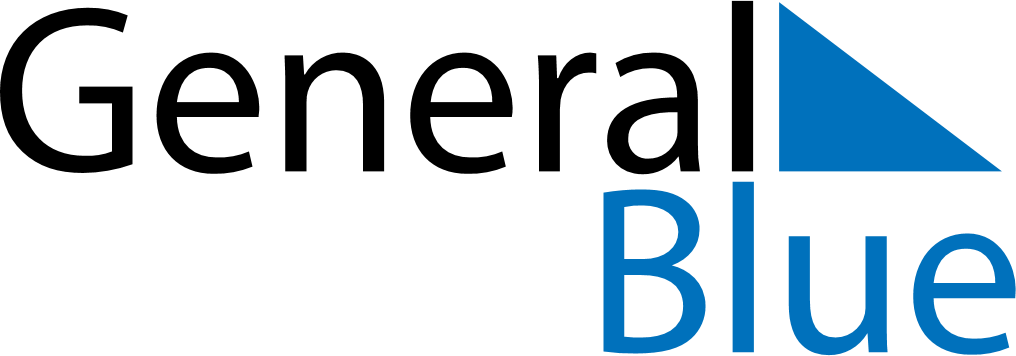 Weekly CalendarSeptember 20, 2021 - September 26, 2021Weekly CalendarSeptember 20, 2021 - September 26, 2021Weekly CalendarSeptember 20, 2021 - September 26, 2021Weekly CalendarSeptember 20, 2021 - September 26, 2021Weekly CalendarSeptember 20, 2021 - September 26, 2021Weekly CalendarSeptember 20, 2021 - September 26, 2021MONDAYSep 20TUESDAYSep 21WEDNESDAYSep 22THURSDAYSep 23FRIDAYSep 24SATURDAYSep 25SUNDAYSep 26